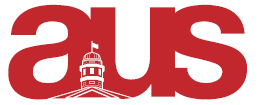 Report of the AUS VP Social Affairs, AUS Council September 23rd, 2015Departmental OrientationTomorrow I will be co-leading a presentation on equitable and sustainable event planning with the VP Communications and AUSec. My portion of the presentation is geared towards planning events on campus and the general event planning process including budgeting, helpful McGill resources, staff training, and post-event debriefs.FroshEven though frosh ended on September 6th, it requires follow up and planning throughout the year. The Arts Frosh committee met last week and had an extensive debrief. We discussed what went well and what could be improved upon for future years in terms of logistics, programming, and rebranding certain aspects of frosh. All details from the committee debrief are included in the Arts Frosh report that will be submitted Tuesday afternoon and presented at Council on Wednesday.On Thursday September 24th, I will be attending a meeting with representatives from all other faculty frosh committees as well as the SSMU VP Internal to debrief collaborative events (namely Beach Day) and to discuss SSMU’s role in frosh for future years.Moving forward, I will spend time in the next few months compiling an extensive exit report for the next VP Social, anticipating that it will be complete by the time they are elected. Having an exit report for an event this size and scope is invaluable and I hope to establish some institutional memory within this portfolio by doing so.Bar des ArtsSeptember 17th marked the return of Bar des Arts and overall was a big success! The managers and I got great feedback from new and returning patrons as well as new and returning staff.The managers and I are working on a more organized inventory system to better predict beverage sales week-to-week in the hopes of creating an accurate projected budget for the year.If any organization is interested in being showcased during Bar des Arts, please email bdamcgill@gmail.com.Event Planning and Involvement CommitteeAt the time of writing this report, all interviews have been conducted for available EPIC positions. All candidates will be notified by September 21st and our first meeting will be within the next 7 days with the purpose of solidifying what events we would like to plan throughout the semester.Our first event of the year is OktoberhAUS on Friday, October 2nd, at Gerts. It takes place all day so please drop by and say hello!If anyone is interested in staffing events for EPIC, please feel free to email epicausevents@gmail.com. Respectfully submitted,Christine KoppenaalVice-President Social Affairs